Logo hereYour full website checkup reportWhich contains :-Browser compatibility testSEO testResponsive testWhole Website HTML validationBrowser compatibility test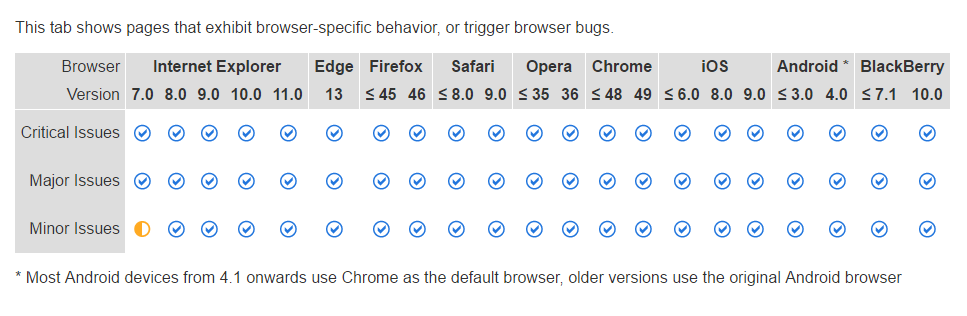 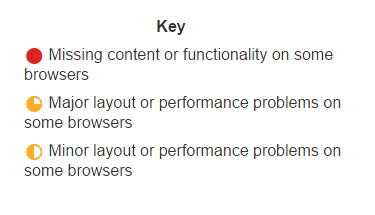 The above chart indicates that your website is compatible with all the websites in all given version. Which makes it clear that your website has passed the browser compatiblity test .Seo testTitle tag is well and fine in your website it contains 52 characters.Website Design and Development | SEO Company KolkataMake sure your title tag is explicit and contains your most important keyword.Please note that every page has a unique title tag 